                                                                                                         TOTAL                                     $394,376.80Con fundamento en lo establecido en el numeral 8.5.3 del Manual de Procedimientos Administrativos de la Subdirección de Recursos Materiales y Servicios Generales del Tribunal Electoral de la Ciudad de México, la formalización de las adquisiciones, arrendamientos o prestadores de servicios cuyo monto sea igual o menor a $150,000.00 (ciento cincuenta mil pesos 00/100 M.N.) antes de IVA, se hará preferentemente a través de pedido; mientras que aquellas que superen dicho monto, deberán formalizarse a través de contrato.El contrato referente a la partida 3581, puede ser consultado en el siguiente link: http://transparencia.tecdmx.org.mx/sites/default/files/archivos/art121/30/2020/adjudicacion_directa/2do_trimestre/C-022.pdf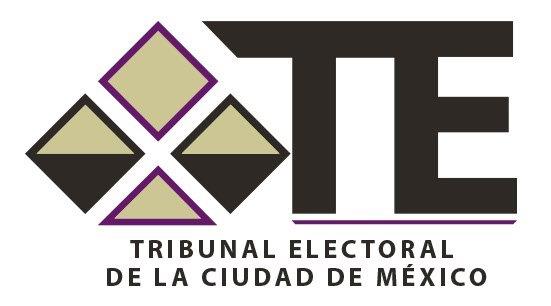 SECRETARÍA ADMINISTRATIVADIRECCIÓN DE RECURSOS MATERIALES Y SERVICIOS GENERALESPartidaConceptoAdquisición o servicioMonto2111“Materiales, útiles y equipos menores de oficina”Etiquetas para el suelo indicando la sana distancia$7,888.002541“Materiales, accesorios y suministros médicos”Caretas, cubrebocas, gel desinfectante, guantes desechables, tapetes sanitizantes$46,434.803581“Servicios de limpieza y manejo de desechos”Sanitización de las instalaciones del TECDMX$283,040.003611“Difusión por radio, televisión y otros medios de mensajes sobre programas y actividades gubernamentalesEdictos para dar aviso de la suspensión de actividades administrativas y jurisdiccionales.$57,014.00